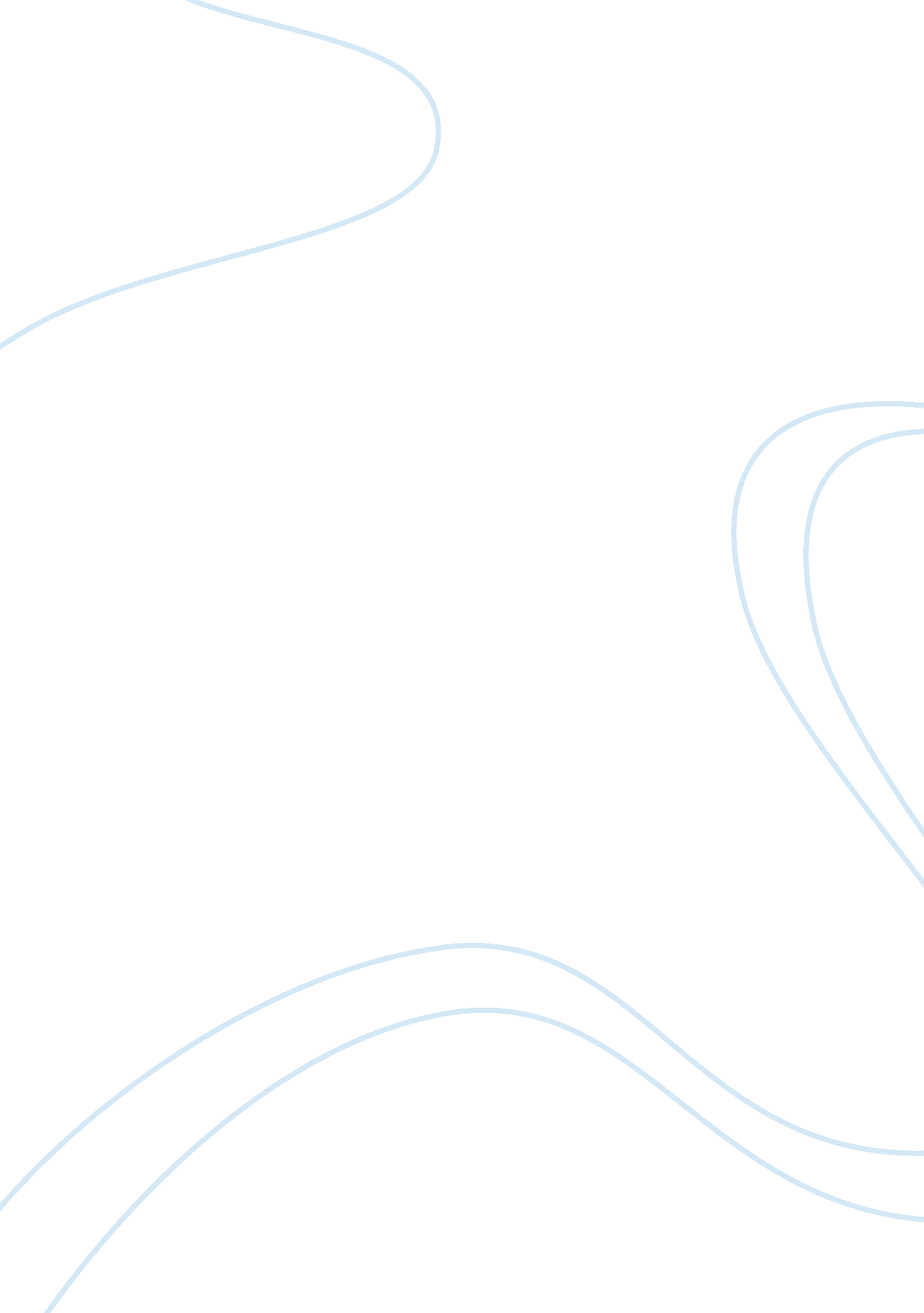 Ismg 11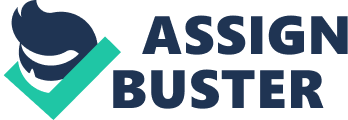 ISMG 11 Question Digital lock mechanisms can replace traditional keys or techniques with a digital combination, finger print, and retina scan or employee identification card (Austin, Nolan and ODonnell 180). Systems with passwords or keycards can be centrally monitored and controlled, and they are handier than traditional keys and locks. With more workers taking company equipment and tools home, there is a greater possibility that some tools can go missing. Therefore, IVK could install tracking software, which will help them locate and reclaim these devices when they get lost (Austin, Nolan and ODonnell 180). Laptops or PCs and other technology equipments are among some of the most frequently stolen company items. However, installing locks, which tether them to desks, can decrease the likelihood of stealing. Finally, IVK could imprint metal tags with company information on the equipments. Tying to remove these metal equipments will harm of spoil the equipments, and hence, people will not steal the equipments. 
Question 2 
According to Barton, exposing too much information of their IT Company to regular customers is both an advantage and a disadvantage to them. It is an advantage in the sense that exposing information to customers will likely improve the proceeding of their company (Austin, Nolan and ODonnell 182). For instance, using websites to expose a company’s information will likely attract more clients than companies that do not use the internet to advertise themselves. However, giving out too much information might also attract hackers to the company. This makes the company extremely vulnerable (Austin, Nolan and ODonnell 182). Hackers are able to note weak points of a company’s information system using the slightest information they can get. Therefore, what to disclose to regular clients is only the information that regards them, which will not enable them to exploit the company. 
Question 3 
Barton still has his job because of the admiration he receives from the Board of Directors (Austin, Nolan and ODonnell 184). According to the board, even though Barton is not acting as fast as they expected, he still brings in innovations to the company that no other CIO has ever done. Barton, at every board meeting, has been able to capture the attention of the key leaders who always seek for his advice. Barton’s boss, Williams, always asks Barton to advice him whenever he wants to incorporate something new in the company (Austin, Nolan and ODonnell 184). According to Williams, Barton was extremely talented in his job. Therefore, losing such a person would be a massive loss to the company. Every company needs a worker or manager who they could rely on, and Barton was one of them. 
Question 4 
Bosses are individuals who always want to be in control of everything at all times. Therefore, when they feel that their power has been breached or wrongly exploited, the people who suffer most are the individuals working under the boss (Austin, Nolan and ODonnell 186). Hence, it is advisable always to give your boss all news, whether bad or good, at all times. Even though, workers might give their boss bad news regarding an earlier endeavor, the boss will end up appreciating the loyalty of the workers. A boss will work better with bad news than a lie. Receiving the appropriate news will make the boss know the progress of their company, which will enable him/her to implement improved decision in the future. 
Work Cited 
Austin, Robert, Nolan, Richard and ODonnell, Shannon. The Adventures of an IT Leader. New York: Harvard Business Press, 2009. Print. 